Arrangement de La Haye concernant l’enregistrement international des dessins et modèles industrielsRetrait de la déclaration faite en vertu de la règle 9.3)a) du Règlement d’exécution commun à l’Acte de 1999 et l’Acte de 1960 de l’Arrangement de La Haye : JaponLe 18 avril 2019, le Directeur général de l’Organisation Mondiale de la Propriété Intellectuelle (OMPI) a reçu du Gouvernement du Japon une notification indiquant le retrait par le Japon de la déclaration faite le 13 février 2015 en vertu de la règle 9.3)a) du Règlement d’exécution commun à l’Acte de 1999 et l’Acte de 1960 de l’Arrangement de La Haye (se référer à l’avis no 3/2015).Conformément à la règle 35.2) du règlement d’exécution commun, ledit retrait a pris effet à la date indiquée dans la notification, à savoir le 1er mai 2019.  Ce retrait n’a pas d’incidence sur les enregistrements internationaux dont la date est antérieure au 1er mai 2019.Le 20 mai 2019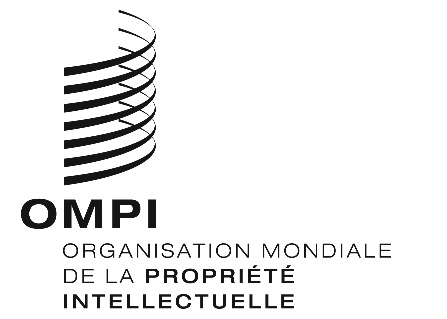 avis no 1/2019 avis no 1/2019 avis no 1/2019 